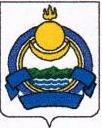 СОВЕТ  ДЕПУТАТОВ МУНИЦИПАЛЬНОГО ОБРАЗОВАНИЯ  «Озерное» РЕШЕНИЕ№ 13/2 13 июля 2022 года                                                                           п.Озерный«Об исполнении бюджета муниципального образования «Озерное» За 2 квартал 2022 года»Статья 1.      Принять к сведению отчет об исполнении бюджета главного распорядителя, распорядителя, получателя бюджетных средств, главного администратора, администратора источников финансирования дефицита бюджета, главного администратора, администратора доходов бюджета МО «Озерное» за 2 квартал 2022 года по доходам в сумме 106505068,0рублей и по расходам в сумме 106505068,0 рублей, согласно приложению. Статья 2.     Настоящее Решение вступает в силу со дня подписания и подлежит обнародованию.Председатель Совета депутатов муниципального образования«Озерное»                                                                                  М.С. Алексеева